Liebe Leser_innen der Arbeitswelt Tirol-News,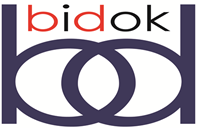 wir möchten Sie gerne über die aktuellen Neuaufnahmen in der Volltextbibliothek/ Themenbereich Arbeitswelt aufmerksam machen:Ferdinand Lechner et al.: Die Beschäftigungseffekte der experimentellen Arbeitsmarktpolitik der 1980er und 1990er Jahre ® zum TextNadine Lormis: Gehörloses Personal bedient im Café ohne Worte ® zum TextClaus Sasse: Fürs Leben lernen – Recherche zu inklusiven Weiterbildungsangeboten ® zum TextMit freundlichen GrüßenAnita Koblmüllerfür das bidok Team-------------------------------------------------------------------------Projekt bidok - http://bidok.uibk.ac.at  Inst. f. Erziehungswissenschaft der Universität InnsbruckLiebeneggstr. 8, A-6020 InnsbruckTel.: 0512/507 40038--------------------------------------------------------------------------bidok auf Facebook: http://www.facebook.com/#!/pages/bidok-behinderung-inklusion-dokumentation/206857312685691 